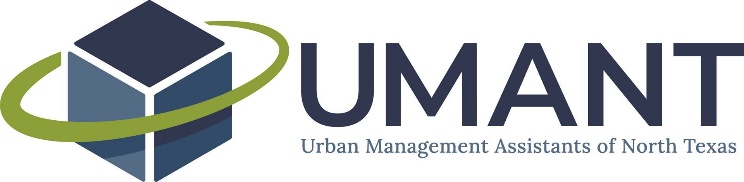 UMANT Executive Committee AgendaMay 7, 20212:00 PM – 3:00 PMVirtualJoin Zoom Meetinghttps://zoom.us/j/95961786246?pwd=clE2NzBIQTVoZW8wNFp2Sm9BS0N6UT09Meeting ID: 959 6178 6246Passcode: ay2UwmOne tap mobile+13462487799,,95961786246#,,,,*015164# US (Houston)+12532158782,,95961786246#,,,,*015164# US (Tacoma)Dial by your location        +1 346 248 7799 US (Houston)        +1 253 215 8782 US (Tacoma)        +1 669 900 9128 US (San Jose)        +1 301 715 8592 US (Washington DC)        +1 312 626 6799 US (Chicago)        +1 646 558 8656 US (New York)Meeting ID: 959 6178 6246Passcode: 015164Find your local number: https://zoom.us/u/abploy2ZQ9In attendance: Laurie Wilson, Imelda Speck, Lauren Haze, Maya Williams, Kate Graham, Kallie Tanner, Major Youngblood, Nathaniel Johnson, Brett Cast, Chloe Sawatzky, Brittney HuffMeeting called to order at 2:04 PMApproval of April 2, 2021 minutesKate Graham moved to approve, Lauren Haze second, motion passed unanimouslyCommittee UpdatesNetworking & MentorshipMentorship programBrett Cast updated – mentorship program is ready to launch; announce at the One-Day. Maya suggested matching based on calendars working and availability. Lauren Haze suggested checking in with program participants to see if the program is working or needs to be re-evaluated. Laurie supported establishing a follow-up time. Limited availability of spots (based on executives) and suggestions on signing a paper to commit to the time; suggested questions; will be on mentee to “drive” relationship. UMANT could put out info on “How to create a mentor and mentee relationship, etc?”Professional DevelopmentJune 3rd event Kate Graham updated – PM Lunch and Learn; want to do a “Fun Fact” powerpoint for prior to the meeting while people are waiting for the meeting to start (to avoid the awk intro). Laurie will set up the Zoom meeting and issue Prof Dev the Zoom info. Membership & PartnershipsSurveyMajor gave an update for the membership survey: draft survey has been created and sent to executive committee. Major suggested committees develop questions that are pertinent to their committees in particular. Draft survey was presented to committee. 195 members in UMANT currently and 2 new members in last 30 days. Survey will be finalized and sent out after the June 3rd PD event. Committee suggested added questions.CommunicationsSpecial EventsOne Day Conference May and Kallie gave an update on the One Day. Committee is working on pushing out One-Day Conference to sister organizations and other organizations to gather more attendance.CM of Lancaster is Keynote speaker; ICMA will speak on MPA; community partnerships with Plano Chamber of Commerce; What local gov has to offer with speakers not in CMO as a round table; Emergency Management; Diversity – unbiased hiring with HR professional; Work Life balance with Leonard Martin; TML legislative update; Gina Nash will do Ethics training General meeting itemsTreasurer’s updateImelda will send out monthly budget updates to the committee via emailGFOAT partnership discussionUTA Cole lecture series Networking & Mentorship will coordinate with UTA to be involved Future agenda item requestsMeeting adjourned at 3:07 PMNext Meeting: Friday, June 4, 2021 at 2PMNotes: 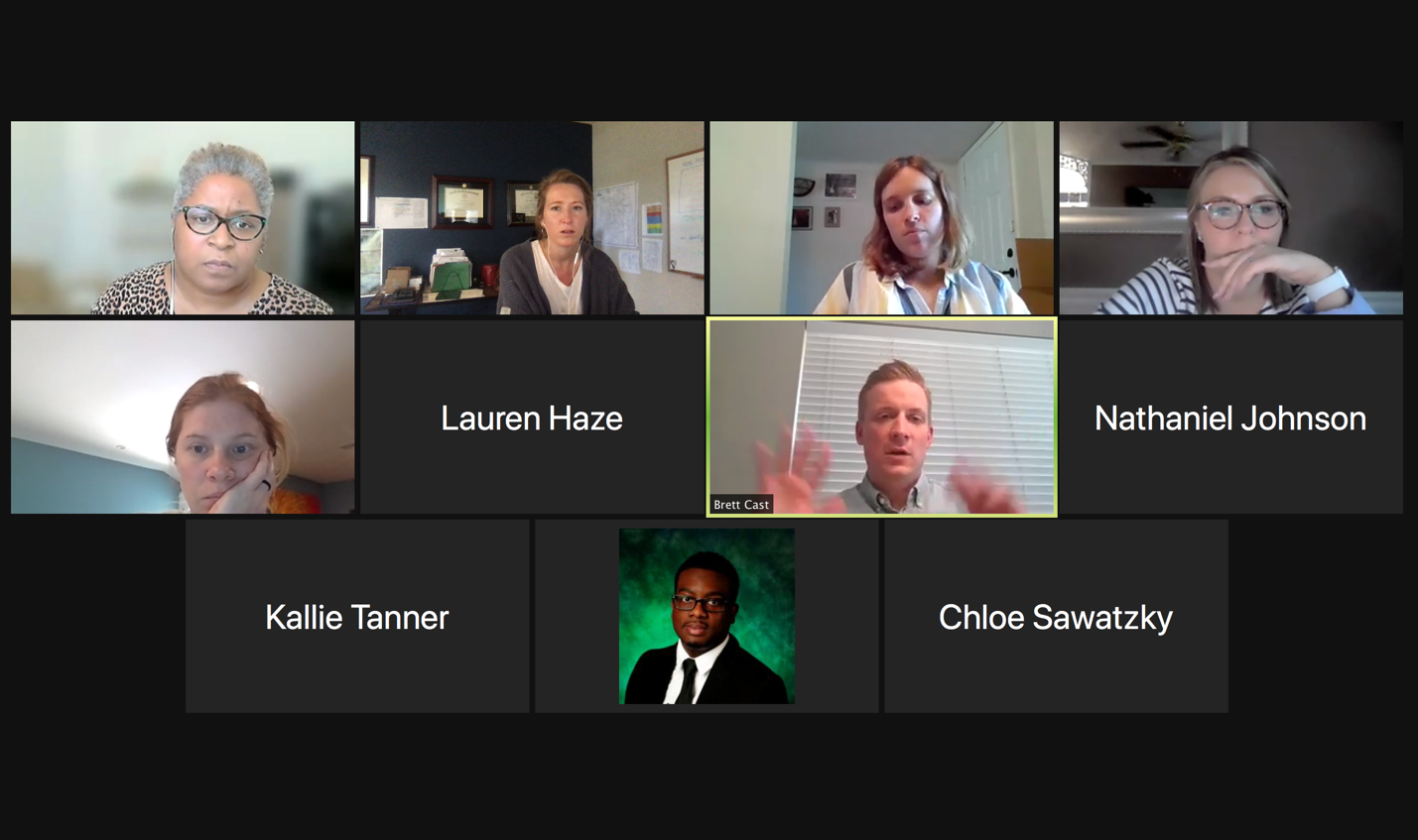 